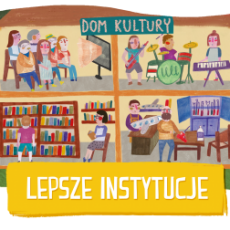 FORMULARZ PODSUMOWUJĄCY DZIAŁANIEw ramach akcji Masz Głos, Masz Wybór 2015/2016“Lepsze instytucje”Prosimy o wypełnienie i umieszczenie na stronie www.maszglos.pl 
do 20 kwietnia 2016 r.Dziękujemy!zespół akcji Masz Głos, Masz WybórCZĘŚĆ I - INFORMACJE O UCZESTNIKU AKCJI1.	Nazwa organizacji lub grupy nieformalnej2.	Data przesłania sprawozdania końcowego3.	Osoba do kontaktu/koordynator akcji (imię, nazwisko)4.	Dane kontaktowe (telefon i mail osoby do kontaktu/koordynatora akcji)5.	Gmina i miejscowość objęta działaniami akcji Masz Głos, Masz Wybór6. Termin realizacji zadania (od kiedy do kiedy)7.	Kto (oprócz koordynatora) brał udział w realizacji zadania? Ile to było osób?Uwaga! Prosimy podać liczbę osób, które koordynowały lub współpracowały przy realizacji zadania po stronie organizacyjnej.CZĘŚĆ II - CZĘŚĆ MERYTORYCZNA1.	Prosimy krótko opisać, jaki mieliście pomysł na działanie, przystępując do zadania „Lepsze instytucje” w ramach akcji Masz Głos, Masz Wybór?Uwaga! Ten punkt można skopiować ze sprawozdania cząstkowego, jeśli było ono składane. Jeśli coś się od tego czasu zmieniło, prosimy to opisać.2.	Prosimy krótko opisać, jakie działania zrealizowaliście w ramach tegorocznej edycji akcji? Prosimy podać również dane liczbowe, np. liczbę spotkań, liczbę ankiet, liczbę osób zaangażowanych w działania itp.Uwaga! Jest to bardzo ważna część sprawozdania. Informacje tu zawarte zadecydują 
o nominacji do nagrody Super Samorząd.3.	Jeżeli były takie działania, których nie udało się Wam zrealizować, prosimy je wymienić i krótko opisać, co było tego przyczyną?4.	Prosimy krótko opisać zaangażowanie w realizację Waszego działania przedstawicieli władzy lokalnej. Pytania pomocnicze (tzn. że nie trzeba odpowiadać na wszystkie po kolei - pytania są jedynie wskazówką):Czy urząd aktywnie uczestniczył w realizacji działania? Czy na początku odbyło się spotkanie/wymiana korespondencji z przedstawicielem/przedstawicielami gminy (wójtem/burmistrzem/prezydentem) dotyczące współpracy? Czy ze strony urzędu wyznaczono osobę/osoby do współpracy? Czy przedstawiciele gminy, urzędnicyuczestniczyli w spotkaniach z mieszkańcami, włączyli się w pracę nad przygotowaniem rozwiązań? Czy do współpracy udało się zaangażować radnych np. gminy, osiedla lub sołtysa/sołtyskę. Jak oceniają Państwo atmosferę współpracy?Uwaga! To bardzo ważna część sprawozdania. Informacje tu zawarte zadecydują 
o nominacji do nagrody Super Samorząd.5. Czy udział w akcji wpłynął w jakiś sposób na Wasze relacje z władzą lokalną? Jeśli tak, to w jaki sposób?6.	Prosimy napisać, czy z kimś współpracowaliście w trakcie realizacji zadania?  Jeżeli tak, to kto to był (np. lokalni aktywiści, organizacje pozarządowe, instytucje publiczne, eksperci) i na czym ta współpraca polegała?7.	Co uważacie za swoje największe osiągnięcie w realizacji zadania w ramach akcji Masz Głos, Masz Wybór?8. Co było najtrudniejsze w realizacji zadania w ramach akcji Masz Głos, Masz Wybór?9. Jak oceniacie zaangażowanie mieszkańców w Wasze działania związane z akcją? (1-brak zaangażowania, 2-niskie zainteresowanie, 3-trudno powiedzieć, 4-dostrzegam zainteresowanie, 5-bardzo duże zaangażowanie)Prosimy postawić krzyżyk pod wybraną odpowiedzią.Prosimy podać krótkie uzasadnienie odpowiedzi:10. Prosimy opisać, w jaki sposób informowaliście o swoich działaniach lokalną społeczność (np. za pośrednictwem prasy, TV, internetu – stron internetowych, portali społecznościowych, wydarzeń promocyjnych, plakatów, ulotek i innych materiałów akcji MGMW, marketingu szeptanego, kontaktów osobistych)? Jeśli to możliwe, prosimy wskazać miejsca publikacji informacji o Waszych działaniach w ramach akcji (np. linki do stron internetowych, fotorelacji 
z wydarzeń organizowanych w ramach zadania, materiałów prasowych na jego temat, które ukazały się w mediach itp.).Poniżej można wkleić linki lub przesłać materiały na adres mperchuc@stocznia.org.pl lub kbeszczynska@stocznia.org.pl.11.  Inne informacje, które chcielibyście dołączyć do sprawozdania.ROZLICZENIE FINANSOWE PRZEKAZANEGO GRANTUw ramach akcji Masz Głos, Masz Wybór 2015/2016zadanie “Lepsze instytucje”CZĘŚĆ III - CZĘŚĆ FINANSOWA - Uwaga! Wypełniają tylko uczestnicy, którzy otrzymali grant w ramach tegorocznej akcji.1.	Prosimy krótko opisać, na co został przeznaczony mini grant w ramach zadania?Prosimy wypełnić poniższe zestawienie poniesionych kosztów: Fundacja Aktywne Centrum Edukacji Uniwersytet otwarty dla każdego  18.04.2016Ewa Kaczmarczyk  e-w-a-k@wp.pl Radomsko      9 Czerwiec  2015 -30 czerwca 2016  W realizację zadania zaangażowanych jest kilka osób, m.in. przewodnicząca Rady seniora Maria Wrona pilotowała sprawę postawienia ławeczek dodatkowych w poczekalniach Zofia Błaszczyk , odpowiedzialna za kontakty ze starostwem i szpitalem , który aktywnie działa na rzecz naszego pomysłu Elżbieta Zakrzewska , która wspiera wszystkie działania na rzecz lepsze instytucje . Grupa wolontariuszy do przeprowadzenia ankiet około 20 osób  Bardzo aktywnie mieszkańcy miasta Radomska wzięli udział w konsultacjach, Służąc doświadczeniem na temat szpitala oraz przekazując wiedzę jak kiedyś było ,jak jest i czego brakuje  .Akcja Masz Głos, Masz Wybór Fundacji im. S. Batorego jest realizowana po raz kolejny przez FACE w Radomsku. W ramach zadania „Lepsze instytucje” organizujemy „Lepsze spojrzenie na szpital”, przez które zachęcamy mieszkańców do wpływania na miejsce, w którym żyją, w dialogu i współpracy ze szpitalem.Udział w zadaniu „Lepsze instytucje” ma celu zwiększenie efektywności pracy radomszczańskiej  służby zdrowia, a w szczególności skuteczne dotarcie z informacji – jakie są potrzeby mieszkańców. Dotarcie do mieszkańców i zachęcenie do aktywnego uczestnictwa w organizowanych wydarzeniach oraz poznanie oczekiwań mieszkańców w różnym wieku, dotyczących oferty służby zdrowia . W ramach dialogu koordynowanego przez FACE toczyły sie rozmowy między mieszkańcami a szpitalem. Mieszkańcy mogli uczestniczyć w organizowanych spotkaniach takich jak np. Święto powiatu czy miasta lub Olimpiada seniora. Na na Facebook’u otworzyliśmy profil Lepsze spojrzenie na szpital w kategorii „społeczność” pod nazwą projektu . Chcieliśmy zmotywować uczestników różnych wydarzeń, które odbyły się w powiecie w czerwcu, sierpniu, wrześniu i październiku do zabrania głosu w dyskusji między innymi poprzez wypełnienie ankiet. Na przełomie października i listopada zorganizujemy World Cafe – spotkanie, na które zostali zaproszeni mieszkańcy, pracownicy Zespołu Placówek szpitala, przedstawiciele szkół, radni oraz lokalni mieszkańcy Przeprowadzono sondaż wśród mieszkańców ,prowadzony w trakcie rozmów indywidualnych ze 450  mieszkańcami Radomska , których poroszono o odpowiedź na pytania związane Lepsze Spojrzenie na szpital Zebrane informacje przeanalizowane zostały przez zbierających i pogrupowane w zależności od propozycji. Wyniki analizy zostały przedstawione mieszkańcom . W trakcie Zebrania przedstawiono wszystkie propozycje między innymi prośba o ławeczki .  Starostwo wspierało działania wydało pozwolenie i zamontowało ławeczki o łatwiejszy i otwarty  dostęp do służby zdrowia również co cieszy .Nasze  działanie	Wspólne działanie z FACE " Lepsze spojrzenie na  szpital"„Z ankiet i bezpośrednich rozmów z mieszkańcami, a szczególnie z Radomszczańskimi pacjentami -seniorami wynikała potrzeba stworzenia systemu powiadamiania przychodnie o nie skorzystania z wizyt -Pomoże skrócić kolejki do lekarzy. Wszystkim pacjentom zależy na łatwym i szybkim dostępie do lekarzy. Jedną z częstych przyczyn kolejek do lekarza są nieodwołane wizyty. Odwołanie wizyty, z której nie możemy skorzystać, pozwoli lekarzowi szybciej pomóc innemu pacjentowi. Jak i kultura obsługi pacjenta jest bardzo ważna więc szkolenia diaogu , rozmowy dla personelu   Relacje z władzą lokalną dzięki akcji zostały jeszcze bardzie zacieśnione.  Dzięki pozytywnemu nastawieniu mieszkańców jesteśmy lepiej postrzegani Dzięki osobistemu zaangażowaniu  W trakcie realizacji zadania nawiązaliśmy współpracę ze Stowarzyszeniem CIMPowiatem Radomszczańskim -Starostwo  , szpital i przychodnie Nasza współpraca na tym się nie kończy i planujemy dalsze wspólne działania.Największym osiągnięciem w dotychczasowych działaniach w Akcji MASZ GŁOS MASZ WYBÓR było utworzenie i zaangażowanie społeczeństwa w lepsze spojrzenie na szpital jest znacznym osiągnięciem dla dobra społeczności obywatelskiej. Gdyż każdy może zmieniać świat na lepszy.Największe problemy stanowił brak wystarczających środków finansowych oraz wspólne wypracowanie koncepcji lepszego spojrzenia na szpital ,zadawalającej wszstkich mieszkańców.12345takbardzo duże zaangażowanie.. Mieszkańcy mogli uczestniczyć w organizowanych spotkaniach takich jak np. Święto powiatu czy miasta lub Olimpiada seniora.Otwartyuniwersytet.plRadomszczanski.plRadomsko.plhttp://radomsko.naszemiasto.pl/http://www.tvntl.pl/radomsko24.plDziękujemy za udział w akcji Masz Głos Masz WybórW załączeniu przesyłamy zdjęcia Grant został przeznaczony na promocję działalności w lokalnych Lepsze spojrzenie na szpital , wydanie  publikacje która ułatwi przepływ  wiadomości o szpitalu łatwiejszy dostęp  do informacji L.p.Nazwa kosztu (np. papier, ciastka, ulotki)KwotaCel poniesionych kosztów (na jakie działania/wydarzenia przeznaczono poniesione koszty, np. organizacja spotkania z mieszkańcami, pikniku, warsztatów)1. Skladanka /publikacja 400 Na święto miasta i powiatu 2.Karta doładowań telefonu100Związane z imprezami i wyjazdami ankietami 3.4.5.6.